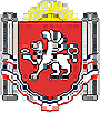 РЕСПУБЛИКА КРЫМРАЗДОЛЬНЕНСКИЙ РАЙОНБОТАНИЧЕСКИЙ СЕЛЬСКИЙ СОВЕТ42 -е заседание  1 созываРЕШЕНИЕ25 августа 2016г.                        с. Ботаническое                              № 393О даче согласия Администрации Ботанического сельского поселения на передачу части муниципального имущества в хозяйственное ведение МУП « ЖКХ  «Родник».Руководствуясь  Федеральным  Законом от 06.10.2003 г. № 131-ФЗ     «Об общих принципах организации местного самоуправления в Российской Федерации», Федеральным Законом от 14.11.2002 №161-ФЗ                                 «О государственных и муниципальных унитарных предприятиях»,              №54-ЗРК «Об основах местного самоуправления в Республике Крым», и в соответствии с Уставом Ботанического сельского поселения, Ботанический сельский советРЕШИЛ:1.Дать согласие администрации Ботанического сельского поселения  на передачу муниципальному унитарному предприятию « ЖКХ « Родник»:- фотореле ФРЛ-01  10Пк 6А в количестве 30 (тридцать штук), на сумму 5880(пять тысяч восемьсот восемьдесят) рублей 00 копеек;- провод Сип 2х16 в количестве 585(пятьсот восемьдесят пять) погонных метров, на сумму  22815(двадцать две тысячи восемьсот пятнадцать) рублей 00 копеек ;- корпус НСП 03- 60  IР54 в количестве 30(тридцать) штук, на сумму 1725(одна тысяча семьсот двадцать пять) рублей 00 копеек;- рассеиватель шар-стекло 62-020 - А 85 в количестве 30(тридцать) штук, на сумму 8250(восемь тысяч двести пятьдесят ) рублей 00 копеек.Всего по товарной накладной № 53 от 29.02.2016 года -  38 670 (тридцать восемь тысяч шестьсот семьдесят) рублей 00 копеек (прилагается).2.Передать имущество  по акту приема- передачи (прилагается).3.Главному бухгалтеру МУП « ЖКХ « Родник» Тумко А.А. поставить на балансовый учет  имущество, принятое от  администрации Ботанического сельского поселения, в срок до 31 августа 2016 года, согласно действующему законодательству.4.Контроль возложить на постоянную комиссию по сельскому хозяйству, охране окружающей среды, промышленности, транспорту, связи и жилищно-коммунальному хозяйству.6. Настоящее  решение   обнародовать    на     информационном      стенде  в здании Ботанического сельского совета и на официальном сайте администрации Ботанического сельского поселения.7. Настоящее   решение    вступает   в   силу   после   его   принятия.Председатель Ботаническогосельского совета                                                               М.А.Власевская